Bulletin for Friday, December 1, 2017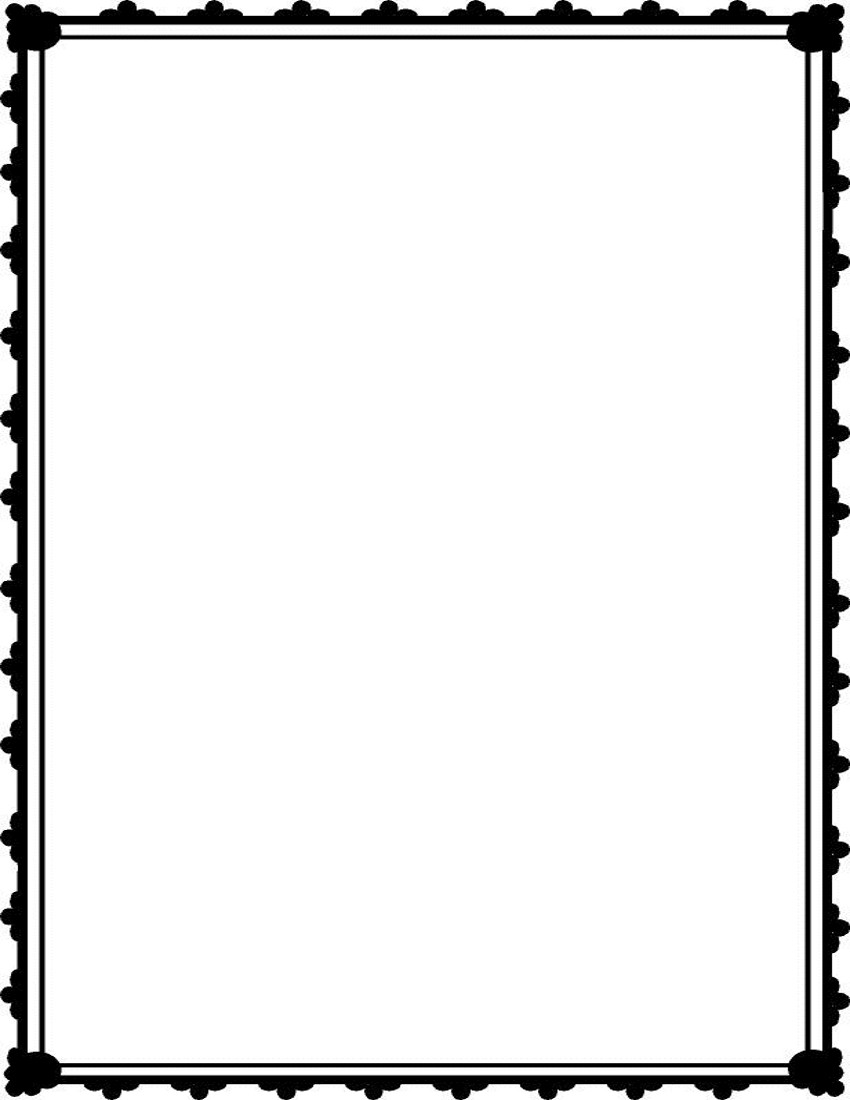 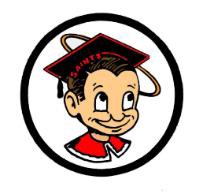 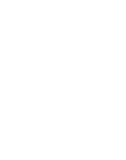 GENERALPep Rally:  We would like to invite you all to the Pep Rally TODAY at the SMHS stadium at the beginning of 6th period (1:05 pm). The purpose of the rally is to honor the All-League athletes from the fall sports season and show our support to our Football Team prior to their Championship CIF game. As you know, we are playing our first ever home CIF Championship Football Game at SMHS this Saturday at 7:45 p.m.  Please take roll during 6th period and walk with your class over to the stadium. The rally will be over at the end of the period. Again, attendance is voluntary and at teacher discretion. If teachers choose to attend, please go with your class. Mr. Salazar will follow up with seating arrangements.  Hope to see you all at the Rally and the Game!Are you going to the football game? Would you like to make a poster, to cheer on the team? Come by room 609, we will set you up!!TODAY, ASB is hosting a Saints Pride Day, wear your school spirit stuff and come to a fun rally at lunch.  Attention, students and faculty members!  Where can you go to hear music by Led Zeppelin, Adele, Cold Play, and Metallica, music by Lourde, Imagine Dragons, the Arctic Monkeys, Bob Marley, and Fleetwood Mac?  Come see the Saints Choir and Saints Guitar Orchestra perform TONIGHT at 7:00 P.M. in the Ethel Pope Auditorium. Tickets are only $5.00 and can be purchased from choir or guitar students. You can also purchase tickets from Mr. Van Wie in room 113 (new building).  Come cheer for your friends as the choir and guitar orchestra performs some song favorites!!! Attention seniors:  Do you still have questions about your senior pictures?  Please come to an informational meeting TODAY at lunch in room 411.  There we will discuss all the information you need about your senior pictures, plus some information about getting your video in the yearbook!  Room 411 at lunch on Friday.CLUBSAttention, SOMOS members: our Christmas card sale has begun!   Please stop by Mrs. Aguilera’s room 351 or Ms. Morales 359classroom to pick up the cards.  Atención, miembros de SOMOS, nuestra venta de Tarjetas Navideñas empieza hoy.  Por favor de pasar a recojer las tarjetas en el salón de Mrs. Aguilera o Ms. Morales lo más pronto posible. Gracias.Attention SOMOS members, TODAY at lunch we have our club meeting in room 359.  Atención miembros de SOMOS, hoy a la hora del almuerzo tendremos nuestra junta en el salón 359.SPORTSWrestling: Last night your Saints had a dominating performance, winning 48-23 vs Hanford West. Eluterio Edralin had two pins and Carlos Ramirez had a pin and a major decision. CONGRATULATIONS SAINTS!All Cross Country Runners, please meet Coach Wallace in the lobby of the gym at break time TODAY. Please be there right at the start of break. We will be discussing the banquet and the game on Saturday. All cross country runners please meet in the lobby of the gym at break time on Friday.Congratulations to our Saints’ football team for winning the Third Round CIF SSD12 Semi-Final game last Friday and also winning the coin flip to see where the game will be hosted. That means that we will host the Division 12 CIF Football Championship this Saturday here at Santa Maria High School starting at 7:45 p.m. in the Dave Boyd Field at the Ralph Baldiviez Stadium. Admission for ALL students & children is $5.00, adults $12.00 and 4 years old and under are free.Santa Maria High School - Go, Saints!